Publicado en  el 25/01/2016 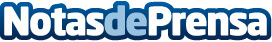 10 regiones obligadas para 2016, según Lonely PlanetDatos de contacto:Nota de prensa publicada en: https://www.notasdeprensa.es/10-regiones-obligadas-para-2016-segun-lonely Categorias: Viaje Turismo http://www.notasdeprensa.es